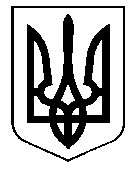 СОФІЇВСЬКИЙ ЗАКЛАД ЗАГАЛЬНОЇ СЕРЕДНЬОЇ ОСВІТИ	І-ІІІ СТУПЕНІВ МИГІЇВСЬКОЇ СІЛЬСЬКОЇ РАДИ ПЕРВОМАЙСЬКОГО РАЙОНУ МИКОЛАЇВСЬКОЇ ОБЛАСТІза ЄДРПОУ20904695вул. Центральна, буд. 13, с. Софіївка Первомайського району, Миколаївської області 55253, тел./факс (05161) 62-176,  sofiivka-pm.edukit.mk.ua НАКАЗвід 01.09.2021	№48Про призначення відповідальних за пожежну безпеку        На виконання Закону України «Про пожежну безпеку», Правил пожежної безпеки для закладів, установ і організацій системи освіти України, а також із метою забезпечення пожежної безпеки у навчальних кабінетах, спортивній та актових залах, майстернях, складських, службових та інших приміщеннях  навчального закладу НАКАЗУЮ:Призначити відповідальною за пожежну безпеку в школі завгоспа закладу Жуматій О.В.Призначити відповідальними за пожежну безпеку в навчальних кабінетах, майстерні, спортивній залі, бібліотеці, складських, службових та інших приміщень:кабінету початкових класів № 1 – Кубальську Н.А.кабінету початкових класів № 2 – Цибулько Т.В.кабінету початкових класів № 3 – Цимбаленко А.К.кабінету початкових класів № 4 – Алексейчук Н.В.кабінету математики № 1 – Руду Т.В.кабінету української мови і літератури № 2 – Руду Т.В.спортивної зали та роздягалень – Поліщука І.І.кабінету біології – Кіторогу Л.І.кабінету історії – Гарбуза О.І.кабінету німецької мови № 30 – Мараховську В.М.кабінету української мови і літератури № 1 – Флоренко Л.М.кабінету заступника директора з навчально-виховної роботи – Руду Т.В.кабінету інформатики -  Кубальську Н.А.     шкільній майстерні – Жуматій О.В.     кабінеті математики № 2 – Цимбаленко А.К.     бібліотеки – Цимбаленко А.К.     кабінету обслуговуючої праці – Жуматій О.В.     кабінеті директора – Руду Т.В.     учительській – Сенюка М.Ю.приміщень їдальні – Позняк Т.В.актової зали – Алексейчук Н.В.електрокотельні – Сенюка М.Ю.Відповідальним за пожежну безпеку електроустаткування, систем вентиляції та опалення призначити робітника з обслуговування приміщень Сенюка М.Ю.Відповідальними за утримання і експлуатацію вогнегасників призначити:Жуматій О.В.Відповідальним  за пожежну безпеку у своїй роботі керуватися інструкціями про заходи пожежної безпеки, забезпечуючи суворе і точне дотримання протипожежного режиму всіма працівниками, учнями та відвідувачами школи.Виготовити і розмістити на видних місцях у відповідних приміщеннях, підрозділах спеціальні таблиці з інформацією про відповідальних за пожежну безпеку, призначених цим наказом.Вчителю інформатики Кубальській Н.А. розмістити цей наказ на шкільному сайті.Контроль за виконанням даного наказу залишаю за собою.        В.о.директора закладу                                    Тетяна РудаЗ наказом ознайомлені:Флоренко Л.М.                                                      Поліщук І.І.Алексейчук Н.В.                                                    Жуматій О.В.Кубальська Н.А.                                                     Сенюк М.Ю.Цибулько Т.В.                                                          Позняк Т.В.Цимбаленко А.К.                                                     Мараховська В.М.Гарбуз О.І.                                                                Кіторога Л.І.